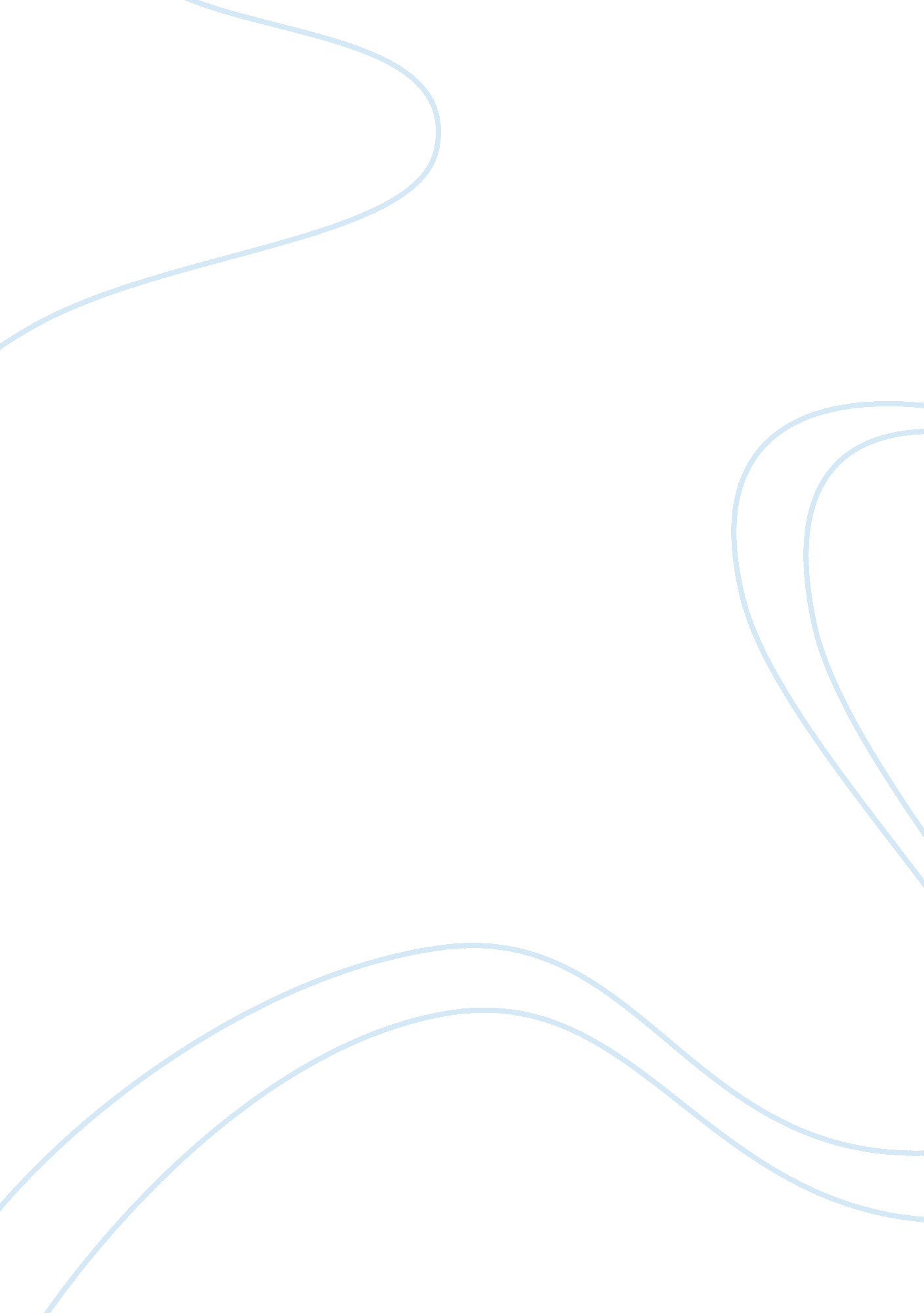 Criminal justice and punishmentassignment assignmentLaw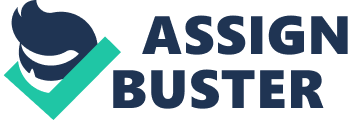 Criminal Justice and Punishment Essay BY inhumane Sentencing and punishment essay in achieving Justice The main purpose of the criminal Justice system is to prevent crimes and to protect citizens from the wrong doings of others and to keep society in a stable and working order. Throughout Australia, sentencing is the final unambiguous act given from the court to the offender as their result of punishment. The Crimes (Sentencing Procedure) Act 1999 (NEWS) is apparent to be one of the main core of statutory guidelines in relation to the sentencing procedure in NEWS. The law itself explores the hype of penalties, purposes of punishment, clarifies that prison is the last resort and discusses the limitations on penalties. The Crimes (Sentencing Procedure) Act 1999 (NEWS) characterizes all the various factors which have to be considered during the act of sentencing, for example, mitigating and aggravating factors such as the evidence in which is presented by the circumstance of the crime and or the character of the offender, as well as the state of mind in which the offender was under. This essay will further highlight the effectiveness of sentencing and punishment to an extent as for the ineffectiveness of the issue as well. The main purpose of the criminal Justice system is to prevent crimes and to protect citizens from the wrong doings of others and to keep society in a stable and working order. Throughout Australia, sentencing is the final unambiguous act given from the court to the offender as their result of punishment. The Crimes (Sentencing Procedure) Act 1999 (NEWS) is apparent to be one of the main core of statutory guidelines in relation to the sentencing procedure in NEWS. The law itself explores the type of penalties, purposes f punishment, clarifies that prison is the last resort and discusses the limitations on penalties. The Crimes (Sentencing Procedure) Act 1999 (NEWS) characterizes all the various factors which have to be considered during the act of sentencing, for example, mitigating and aggravating factors such as the evidence in which is presented by the circumstance of the crime and or the character of the offender, as well as the state of mind in which the offender was under. This essay will further highlight the effectiveness of sentencing and punishment to an extent as for the ineffectiveness of the issue as well. The main purpose of the criminal Justice system is to prevent crimes and to protect citizens from the wrong doings of others and to keep society in a stable and working order. Throughout Australia, sentencing is the final unambiguous act given from the court to the offender as their result of punishment. The Crimes (Sentencing Procedure) Act 1999 (NEWS) is apparent to be one of the main core of statutory guidelines in relation to the sentencing procedure in NEWS. The law itself explores the type of penalties, purposes of punishment, clarifies that prison is the last resort and discusses the limitations on penalties. The Crimes (Sentencing Procedure) Act 1999 (NEWS) characterizes all the various factors which have to be considered during the act of sentencing, for example, mitigating and aggravating factors such as the evidence in which is presented by the circumstance of the crime and or the character of the offender, as well as the state of mind in which the offender was under. This essay will further highlight the effectiveness of sentencing and punishment to an extent as for the ineffectiveness of The purposes of punishment given by the court in a crime situation include, deterrence, retribution , rehabilitation and incapacitation 